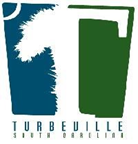 BOARD OF ZONING APPEALS PUBLIC HEARINGTURBEVILLE TOWN HALLJune 27, 20236:00 p.m.Welcome & Call to Order	-	Andrew Miles, BZA ChairmanVariance Request		-	Eric Coker3C PropertiesCorner of Atkinson & Sullivan Streets(Front Yard Setback)Public CommentsExecutive Session to Discuss Proposed Variance Request in Accordance with Section 30-4-70 (a) (2) of the SC State CodeDecision on Variance Request	-	BZA BoardAdjourn				-	Andrew Miles, BZA ChairmanBOARD OF ZONING APPEALSAndrew Miles – ChairmanElizabeth FaulkTOWN & ZONING ADMINISTRATORBill TaylorBUILDING OFFICIAL & CODE ENFORCEMENT OFFICERCurt Whaley